ТЕМА: "Закрепление знаний таблицы умножения"Цели:Закреплять знание таблицы умножения, названия компонентов и результатов действия умножения и деления; совершенствовать умения решать задачи,  познакомить с историей вычислительной техники.Развивать логическое мышление, наблюдательность и умение рассуждать.Воспитывать чувство товарищества, взаимопомощи, умение вести себя в общественном месте.Оборудование: презентация, билеты «Ваше лото», карточки. Калькуляторы, счёты, логарифмические линейки, компьютеры.Ход урока1.Организация начала урока.Громко прозвенел звонок – 
Начинается урок.
Наши ушки на макушке,
Глазки широко открыты.
Слушаем, запоминаем.
Не минуты не теряем.Что такое умножение?Это умное сложение.Ведь умней – умножить раз,Чем слагать всё целый час.Умножения ТаблицаВсем нам в жизни пригодится.И недаром названаУМНО жением она!2.Сообщение темы и целей урока.- Сегодня нам предстоит закрепить знание таблицы умножения и деления, показать знание правил о связи между компонентами умножения и деления, познакомиться с историей вычислительной техники.3.Устный счёт.(Перед каждым учеником лежит билет «Ваше лото».) 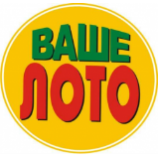 - Сегодня у нас очередной номер тиража «Ваше лото». Вам необходимо вычеркнуть правильно числа в билете. Желаю успеха.Увеличь 9 в 3раза.Увеличь 7 на 6.Уменьши 24 в 3 раза.Уменьши 32 на 4.Найдите произведение чисел 6 и 5.Найдите частное чисел 18 и 6.Найдите сумму чисел 8 и 9.Найдите разность чисел 40 и 8.На сколько 70 больше 10?Во сколько раз 5 меньше 50?- Всех, приглашаю в музей вычислительной техники. В этом музее есть все устройства, на которых когда-либо считали люди. А вы хотите узнать, на чём считали люди в разные времена?Д. Да.4.Закрепление пройденного материала.На доске: картина древнего мира.- Входим в музей и сразу попадаем в древний мир. Люди жили тогда в пещерах. Ой, как хочется заглянуть в пещеру и посмотреть, как считали первобытные люди. Но мы можем это увидеть, если решим задачу.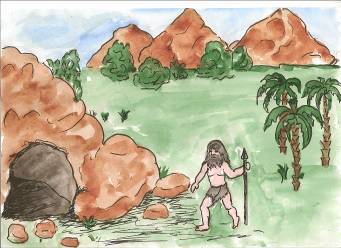 Женщины и дети отправились за кореньями. Женщин 18, а детей в 2 раза меньше.Д. Мы не можем решить задачу, так как в ней нет вопроса.- Кто поможет поставить вопрос?Д. – Сколько детей отправилось за кореньями?– Сколько всего человек отправилось за кореньями?– На сколько больше отправилось женщин, чем детей?– На сколько меньше отправилось детей, чем женщин?- Открываем тетради и оформляем задачу в тетрадь. Каждый выбирает свой вопрос и самостоятельно решает задачу.Дети решают задачу.- Вы правильно справились с заданием и можете посетить 1 зал музея.Первобытные  люди считали на пальцах.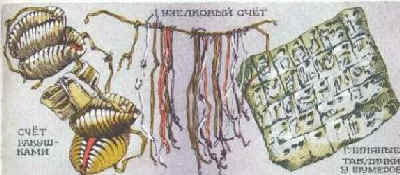 Чтобы сделать процесс счета более удобным, первобытный человек начал использовать вместо пальцев небольшие камни. Он складывал из камней пирамиду и определял, сколько в ней камней, но если число велико, то подсчитать количество камней на глаз трудно. Поэтому он стал складывать из камней более мелкие пирамиды одинаковой величины, а из-за того что на руках десять пальцев, то пирамиду составляли именно десять камней.На доске: картина древней Греции.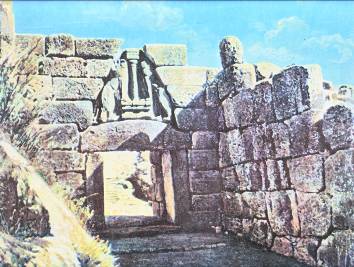 - Жизнь шла вперёд. Тогда люди изобрели устройства, помогающие считать быстрее. Чтобы узнать о некоторых из них, мы должны заглянуть в древнюю Грецию и найти потерянные числа.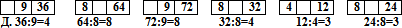  Вы правильно справились с заданием и вас приглашаю во 2 зал музея.(Знакомство со 2 залом «Абаки»)Издревле употребляется еще один вид инструментального счета с помощью деревянных палочек с зарубками (бирок). В средние века бирками пользовались для учета и сбора налогов. Бирка разрезалась на две продольные части, одна оставалась у крестьянина, другая - у сборщика налогов. По зарубкам на обеих частях и велся счет уплаты налога, который проверяли складыванием частей бирки. В Англии, например, этот способ записи налогов существовал до конца XVII столетия. Другие народы - китайцы, персы, индийцы, перуанцы - использовали для представления чисел и счета ремни или веревки с узелками.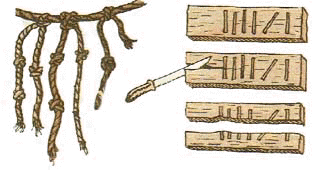           Бирки и веревки с узелками не могли удовлетворить возраставшие в связи с развитием торговли потребности в средствах вычисления.  Этими обстоятельствами можно объяснить появление специального счетного прибора, известного в древности под именем абак. Известно несколько разновидностей абака. Например: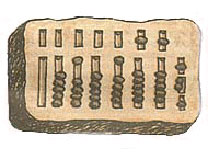 греческий абак- в виде дощечки, на которой проводили линии и в получившиеся колонки клали камешки.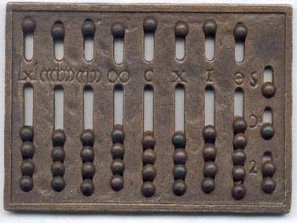 Римский абак- на нём камешки могли передвигаться по желобкам.Китайский суаньпань и японский соробан- с шариками, нанизанными на прутик.Русский абак- счёты- появились в 16-17 веках, ими пользуются и в наши дни.                               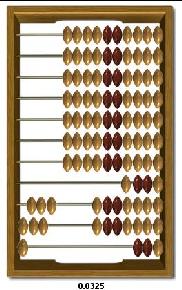  На доске: картина дворца.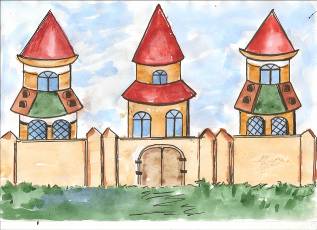 - Что мы видим? Люди стали строить красивые дворцы. Чтобы заглянуть туда и узнать о следующем счётном устройстве вы должны выполнить следующее задание.С.88, № 3: Начерти прямоугольник ABCD, измерив его длину и ширину. Найди периметр. Как изменится периметр прямоугольника, если длину увеличить в 2 раза?- Молодцы! Приглашаю в 3 зал музея.(Знакомство со 3 залом «Логарифмическая линейка»)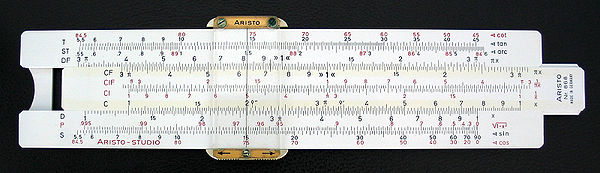 Первый вариант линейки разработал английский математик-любитель Уильям Отред в 1622 году.  Круглая логарифмическая линейка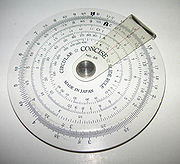 В СССР логарифмические линейки широко использовались для выполнения инженерных расчётов примерно до начала 80-х годов XX века, когда они были вытеснены калькуляторами.Физкультминутка.- Чтобы попасть в 4 зал, вы должны найти 2 лишних числа в каждой строчке.А) 7, 28, 3, 4, 56, 8 (28, 56 – двузначные)Б) 55, 38, 22, 77, 32, 88. (38 и 32 – не состоят из одинакового количества десятков и единиц)В) 28, 31, 54, 66, 20, 17, 86. (31 и 17 – нечётные, 28 и 20 – одинаковое число десятков, 66 и 86 – одинаковое число единиц)- Молодцы! Приглашаю в 4 зал.(Знакомство с 4 залом «Арифмометры»)Арифмометр (от греч. αριθμός - число) - настольная вычислительная машина ручным приводом для выполнения арифметических действий сложения, вычитания, умножения и деления. Первую машину для арифметических вычислений изобрел Блез Паскаль (1640-е годы).  Далее было  изобретено очень много арифмометров. Например.                                                           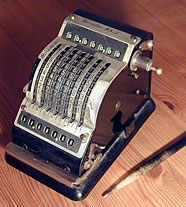 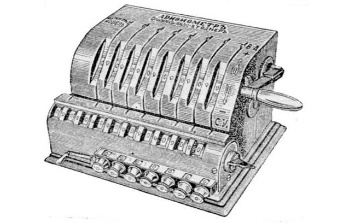 Арифмометр Однера выпуска .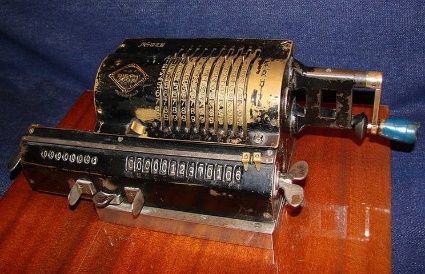                         Арифмометр Феликс 1932 года выпуска На доске: картина современной школы.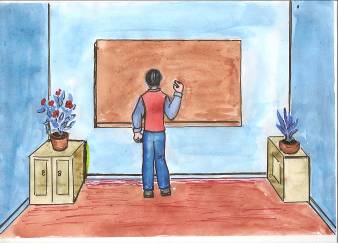 - Мы попадаем в современный мир, в котором мы живём с вами. Но ученик у доски испытывает трудности. Поможем ему?Д. Да.- Сейчас вы должны вспомнить названия компонентов при делении и умножении и подсказать, как их находить.Х·4=28              Х:2=6             16:Х=8Д.Чтобы найти неизвестный множитель, надо произведение разделить на известный множитель.Чтобы найти неизвестное делимое, надо частное умножить на делитель.Чтобы найти неизвестный делитель, надо делимое разделить на частное.(Дети решают уравнения в тетрадях по вариантам с. 88, №5, 2 и 3 столбики)- Вы помогли ученику и теперь можете узнать, какое счётное устройство создали позже. Вас приглашаю в 5 зал.(Знакомство с 5 залом «Калькулятор»)  Первый механический калькулятор изобрёл Блез Паскаль. Это был первый шаг человечества в мир цифровой электронной техники.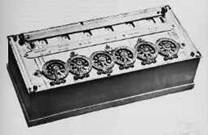 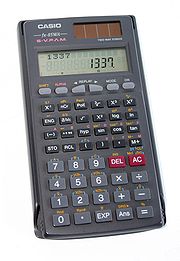 Современный инженерный калькуляторНа доске: картина летающей тарелки.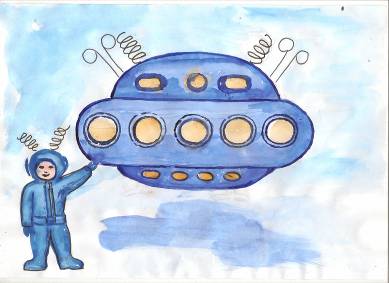 - Что же было создано потом? Ребята, инопланетяне приглашают нас на Луну и сообщают следующие сведения. На уроках физики в старших классах вы будете изучать силу тяжести очень подробно, но мы сейчас тоже познакомимся с ней. Слушайте. На Луне сила тяжести в 6 раз меньше, чем на Земле. Следовательно, на Луне вы весили бы в 6 раз меньше. Знаем, что Ваня весит 30кг. Сколько он будет весить на Луне?Д. 5 кг.- А сколько будете весить вы на Луне?(Ответы детей)- Молодцы! Вас приглашаю в 6 зал.(Знакомство с 6 залом «Компьютер».)Первая ЭВМ Mark 1 - прообраз компьютера. Занимала очень много места. Это целые огромные комнаты. 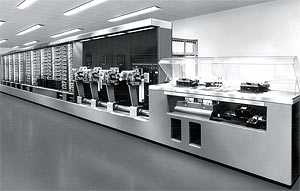 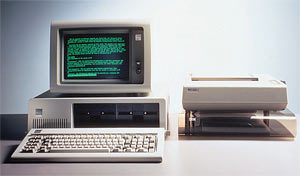 Первый персональный компьютер от IBM. Год рождения - 1981−й.- А сейчас мы проверим ваши знания таблиц умножения и деления, умения выполнять арифметические действия. (с. 88, №2) – самостоятельная работа5. Подведение итога урока.Рефлексия- Молодцы! Вам понравилась экскурсия в музей вычислительной техники? Что вы запомнили? Кому помогали? - Ребята, учёные не перестают думать и создают всё новые и новые приборы. Я надеюсь, что музей вычислительной техники когда-нибудь пополнится приборами и машинами, которые создадите вы.6. Домашнее задание- Но чтобы не забыть, что мы сегодня делали, дома надо тоже тренироваться. Откройте дневники и запишите домашнее задание.Учебник, стр. 89 № 10.- Спасибо за работу.   6     10    30    48    72  1232  60    87  3  27  45771324  50  817355580228426390